Una storia di eroi e traditori che ha come protagonista MvtinaMvtina, l’alba dell’Impero: giovedì 22 febbraio 2018 al Clib Meridiana di Casinalbo di Formigine Giovedì 22 febbraio, alle ore 21.00, presso la Sala Rosa dell'esclusivo Club "La Meridiana" (situato in via Adriano Fiori, 23 a Casinalbo di Formigine - Modena), lo scrittore e storico modenese Gabriele Sorrentino parlerà del suo romanzo Mvtina l’alba dell’Impero (Edizioni Artestampa, pp. 376, €18,00) che ci riporta indietro al 43 a.C., durante i mesi convulsi che seguono la morte di Giulio Cesare, assassinato alle Idi di Marzo del 44 a.C. che ebbero il proprio epilogo proprio a Mvtina. Lo scrittore Simone Covili intervisterà l’Autore, conducendo i presenti attraverso un affascinante viaggio virtuale alla scoperta del passato romano della nostra città. Entrambi i protagonisti della serata fanno parte del Laboratorio di scrittura XOMegaP e dell’Associazione di Scrittori I Semi Neri.Le vicende narrate ci riportano al 43 a.C., un convulso periodo nel quale agirono e tramarono i più importanti leader dell’epoca: Marco Antonio, Decimo Bruto, Ottaviano Cesare, Aulo Irzio e Vibio Pansa. La guerra che ha segnato la nascita dell’Impero Romano, quindi, raccontata da coloro che la vissero, con le loro attese, speranze e paure, affiancati da personaggi nati dalla fantasia dell'Autore. Alle vicende belliche si intrecciano storie d’amore, di riti e miti, in quella che Cicerone definì città “firmissima ac splendidissima”.Sorrentino racconta in modo appassionante un evento storico realmente accaduto, dando vita e voce a uomini e donne le cui lapidi sono emerse dal passato, creando una sorta di unione tra storia, archeologia e letteratura.Decimo Bruto, uno dei più odiati assassini di Cesare, si barrica in città incalzato da Antonio e difeso dai Consoli Irzio e Pansa. Con loro c’è Ottaviano che, con un capolavoro di trasformismo, sta appoggiando il Senato e Cicerone per ottenerne la legittimazione. La vita del giovane Cesare, però, è in pericolo e solo un uomo può aiutarlo: Marco Nevio, legionario in congedo di origini vestine, che dovrà indossare di nuovo l’armatura per obbedire a un antico giuramento. Riuscirà a fermare il sicario silenzioso che insegue il giovane Cesare? Un assassino che agisce nel nome di un’antica vendetta. Sarà capace il centurione Nerellio di aiutare Antonio nella sua ascesa al potere? Che ne sarà di Geminiana e Lucio che vivono la loro disperata storia d’amore dentro le mura di Mvtina assediata? Che ruolo giocherà Vibio Serio, figliastro di Pansa arruolato sotto falso nome nelle legioni di Ottaviano?L’autoreGabriele Sorrentino (Modena 1976) si è laureato in Scienze Politiche con indirizzo storico – politico presso l’Università di Urbino. Nel 2016 ha conseguito presso l’Università degli Studi di Modena e Reggio Emilia il Master di II Livello in Public History. Vive e lavora a Modena dove è addetto stampa di un ente pubblico. Da anni si occupa di storia locale scrivendo per riviste quali Modena Storia, Il Ducato, Rassegna Frignanese. Ha all’attivo fortunate monografie storiche tra cui va ricordata Quando a Modena c’erano i Romani (Edizioni TEI 2013). All’attività storica affianca da tempo quella di narratore, prolifico ed eclettico. E’ coautore del romanzo storico L’Enigma del Toro (Damster 2013), nato dalla fantasia degli scrittori dell’Associazione I Semi Neri; ha pubblicato il racconto Uniti per Sempre nell’antologia Soglie (Damster 2016), dove ha esplorato Modena romana. È membro del Laboratorio di Scrittura XOmegaP, con il quale ha appena pubblicato I Ribelli di Nuova Europa (CIESSE 2017) e la trilogia fantasy Finisterra (Domino) il cui secondo episodio ha vinto il Premio Cittadella 2013, mentre la trilogia completa ha trionfato al Trofeo Cittadella 2015. Nel 2015 ha pubblicato con Artestampa il suo primo romanzo solista, il thriller storico Il Grido della Verità ambientato a Modena durante il Risorgimento. Tiene regolarmente conferenze e relazioni a convegni sia a livello locale sia nazionale. È fondatore di POP HISTORY, prima associazione professionale di Public History. Il suo sito è www.gabrielesorrentino.it.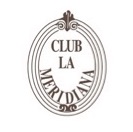 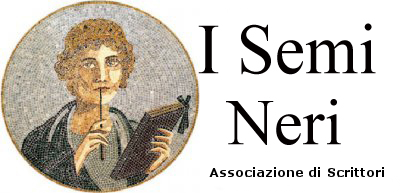 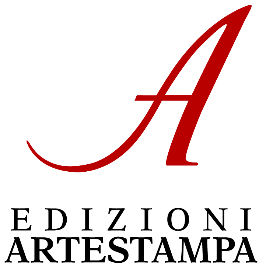 Modena 17 febbraio 2018